341/19342/19343/19344/19Mineral Titles Act 2010NOTICE OF LAND CEASING TO BE A MINERAL TITLE APPLICATION AREAMineral Titles Act 2010NOTICE OF LAND CEASING TO BE A MINERAL TITLE APPLICATION AREATitle Type and Number:Exploration Licence 23796Area Ceased on:12 August 2019Area:34 Blocks, 107.21 km²Locality:EHRENBERGName of Applicant(s)/Holder(s):100% KAJEENA MINING COMPANY PTY. LTD. [ACN. 080 270 471]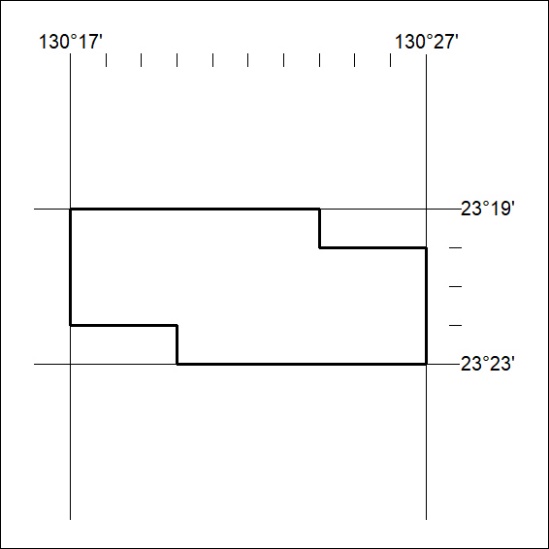 Mineral Titles Act 2010NOTICE OF LAND CEASING TO BE A MINERAL TITLE APPLICATION AREAMineral Titles Act 2010NOTICE OF LAND CEASING TO BE A MINERAL TITLE APPLICATION AREATitle Type and Number:Exploration Licence 32145Area Ceased on:08 August 2019Area:5 Blocks, 16.67 km²Locality:PINE CREEKName of Applicant(s)/Holder(s):100% ARMSTRONG Robert Leslie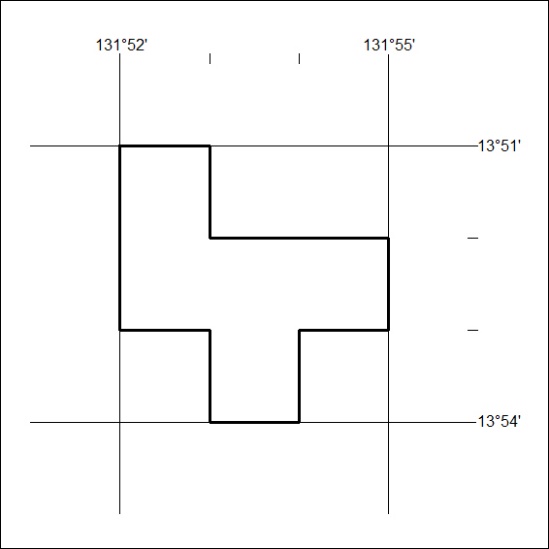 Mineral Titles Act 2010NOTICE OF LAND CEASING TO BE A MINERAL TITLE APPLICATION AREAMineral Titles Act 2010NOTICE OF LAND CEASING TO BE A MINERAL TITLE APPLICATION AREATitle Type and Number:Exploration Licence 32146Area Ceased on:07 August 2019Area:13 Blocks, 43.16 km²Locality:PINE CREEKName of Applicant(s)/Holder(s):100% WILD BULL RESOURCES LIMITED [ACN. 109 681 478]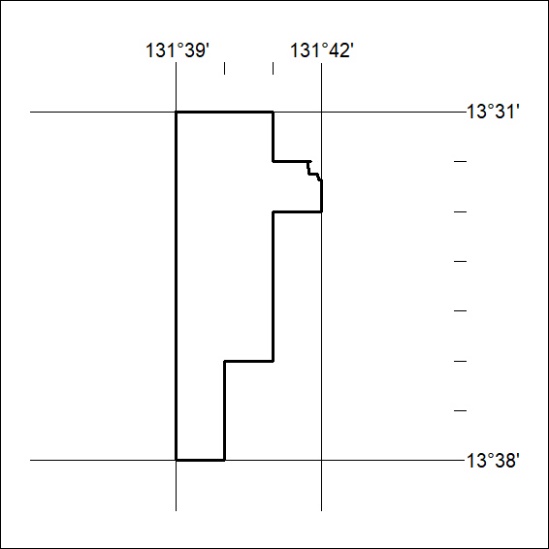 Mineral Titles Act 2010Mineral Titles Act 2010NOTICE OF LAND CEASING TO BE A MINERAL TITLE APPLICATION AREANOTICE OF LAND CEASING TO BE A MINERAL TITLE APPLICATION AREATitle Type and Number:Mineral Lease 29531Area ceased on:13 August 2019Area:157.00 HectaresLocality:SHORT RANGEName of Applicants(s)Holder(s):100% SANTEXCO PTY LTD [ACN. 002 910 296]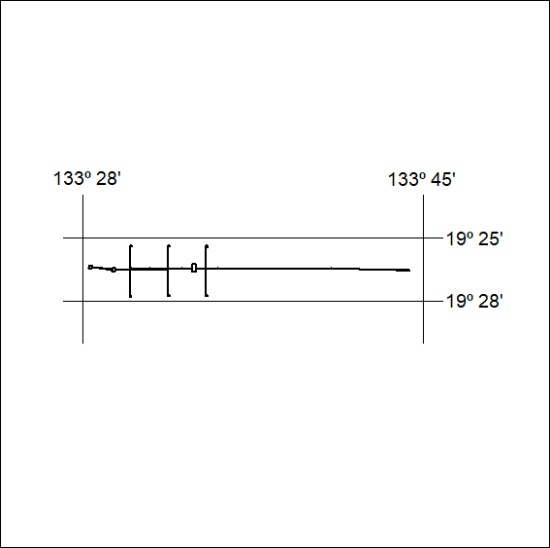 